Saint HelenaSaint HelenaSaint HelenaMay 2025May 2025May 2025May 2025SundayMondayTuesdayWednesdayThursdayFridaySaturday123456789101112131415161718192021222324Saint Helena Day25262728293031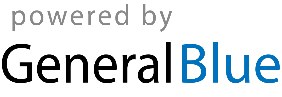 